Урок в рамках Всероссийской акции «Класс доброты. Герои нашего времени»В 3 классе МБОУ «Сергинская СОШ» в рамках урока литературное чтение обучающиеся прочли рассказ «Отметки Риммы Лебедевой» автора Л.Кассиль. Помощь раненым в госпитале школьниками является ярким примером добрых дел. Этот рассказ служит примером того, что всё хорошее и доброе обязательно возвращается:  девочка писала письма за раненого лейтенанта и благодаря этому научилась грамотно писать. Судьба героев рассказа, их жизнь во время войны, добрые поступки не оставили равнодушными школьников.  Ученики подготовили рассказы о своих родственниках, участников Великой Отечественной войны, о наградх хранящихся в их семьях.	Докладчики с гордостью рассказывали о родственниках,  защищавших нашу Родину в годы войны.  Медали, ордена, военные открытки вызвали огромный интерес к событиям Великой Отечественной войны.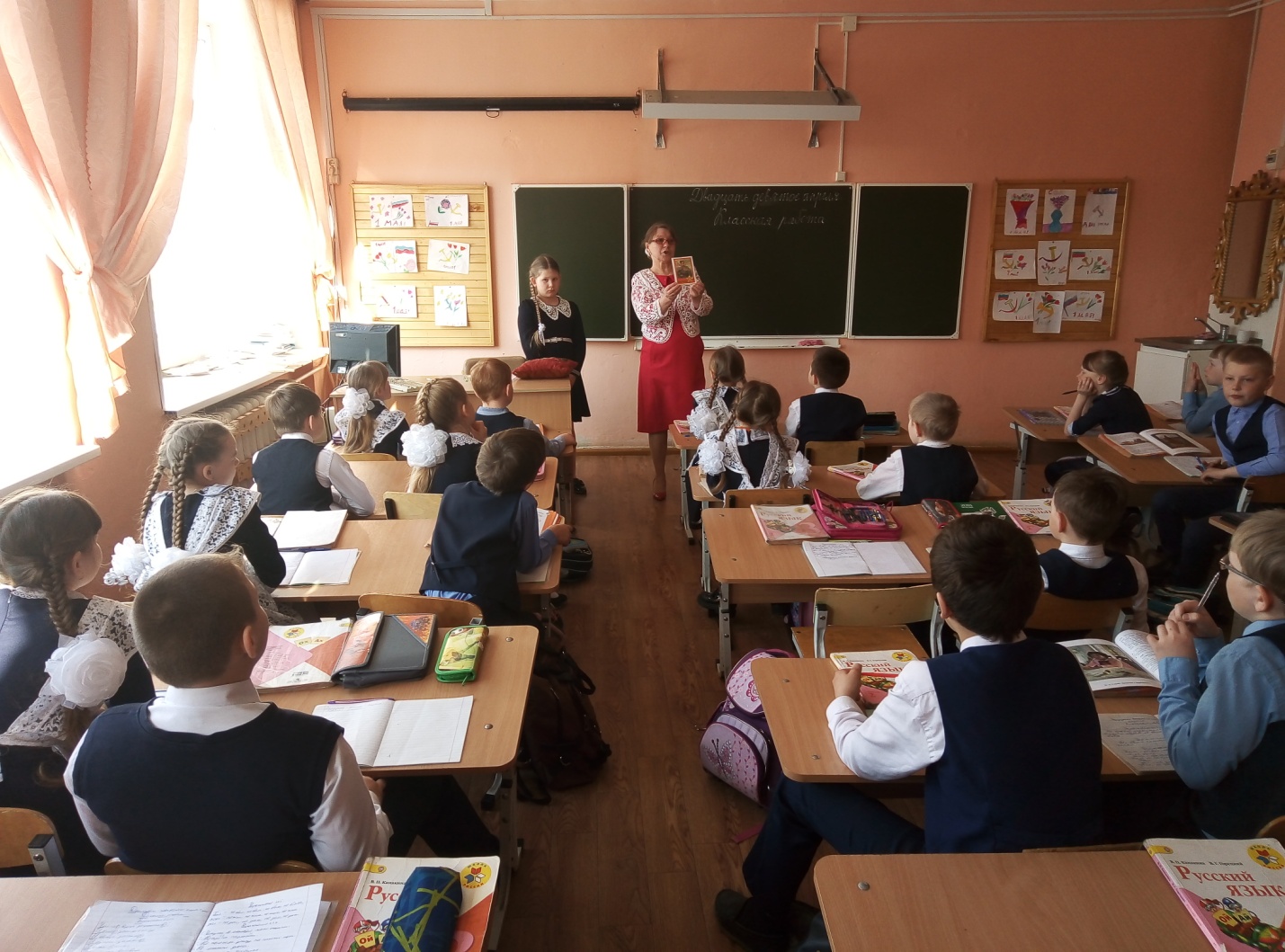 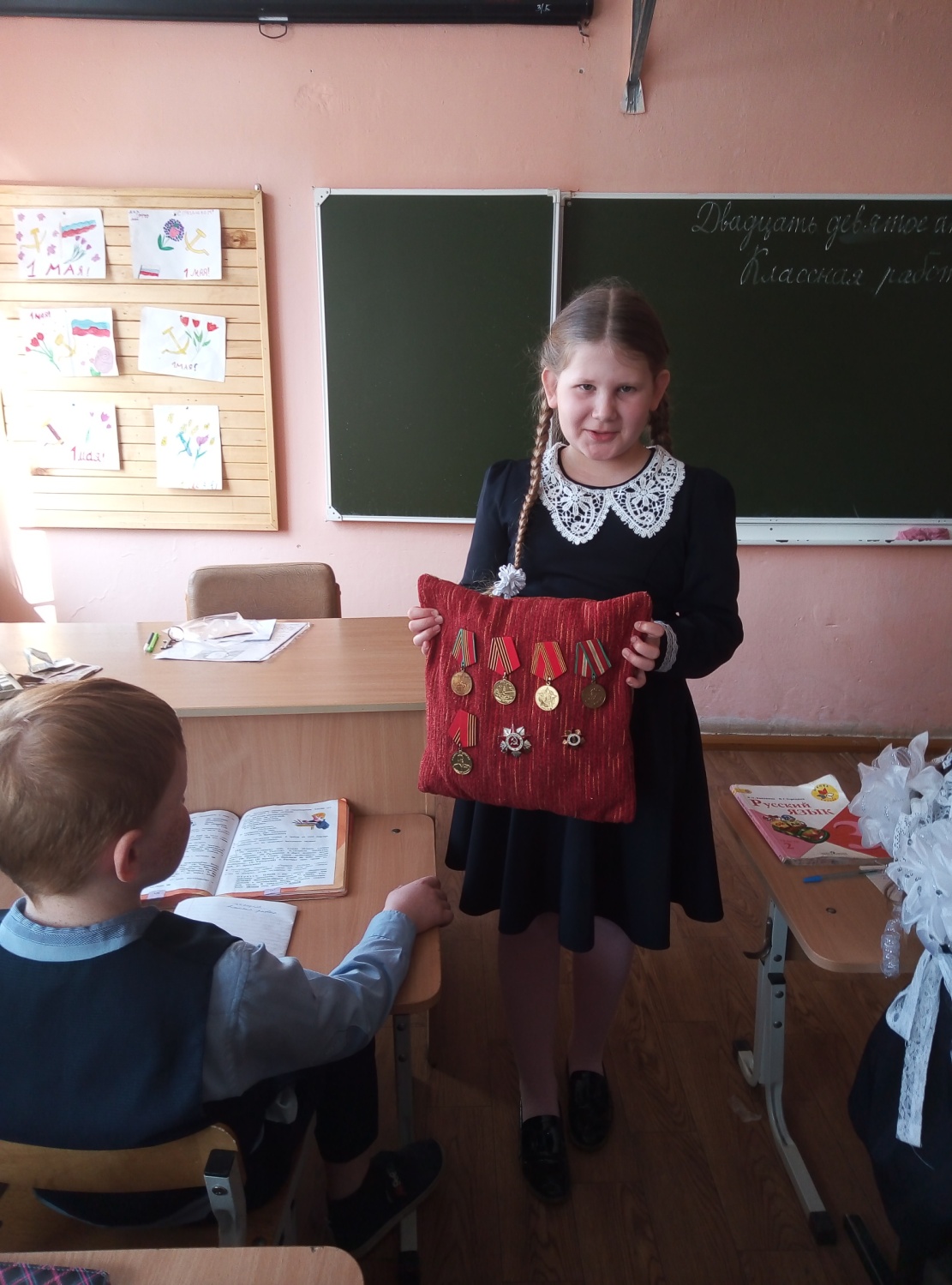 Школьники 3 класса сделали открытки к празднованию 74 годовщины Победы в Великой Отечественной войне и подписали их. 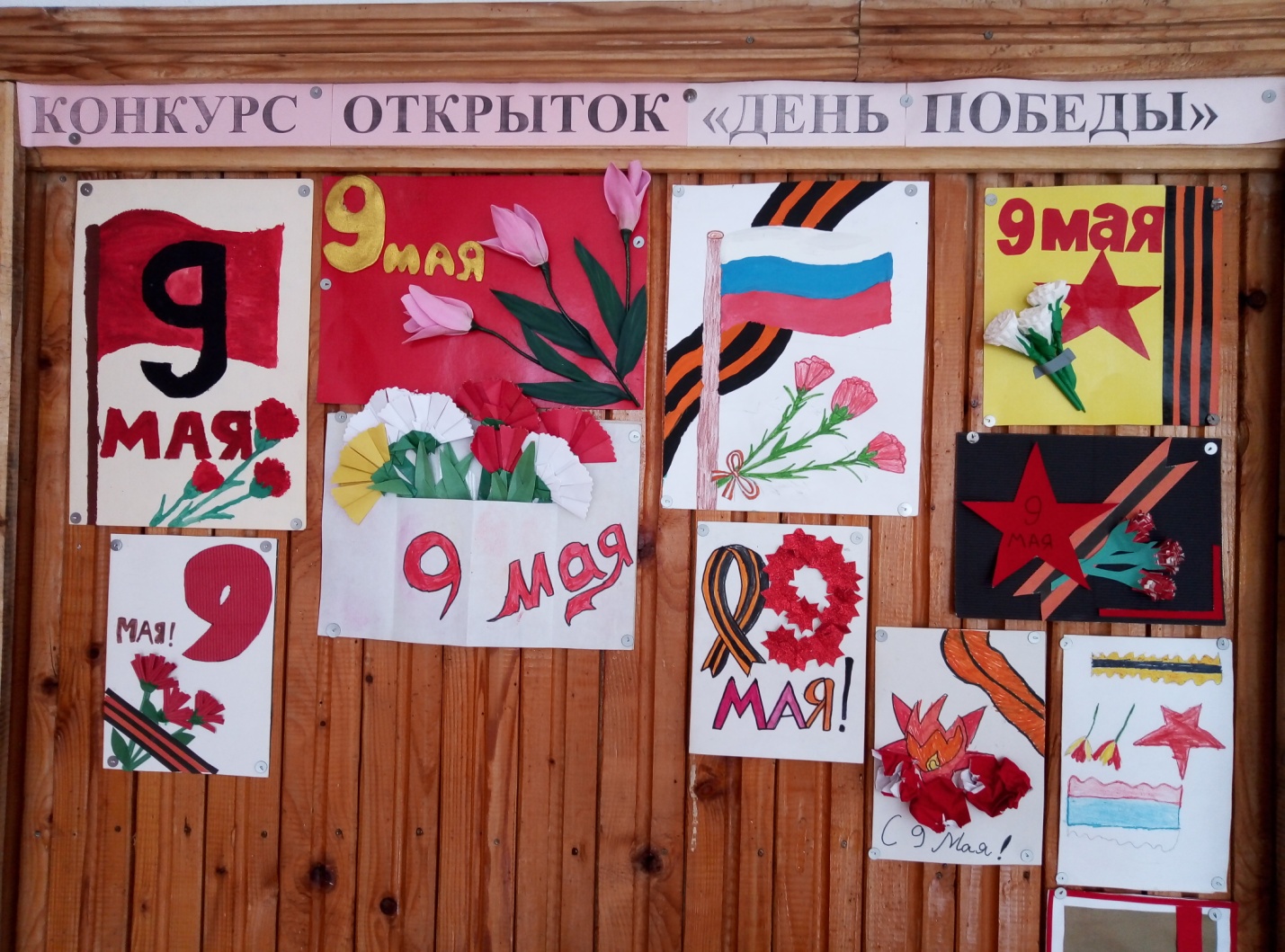 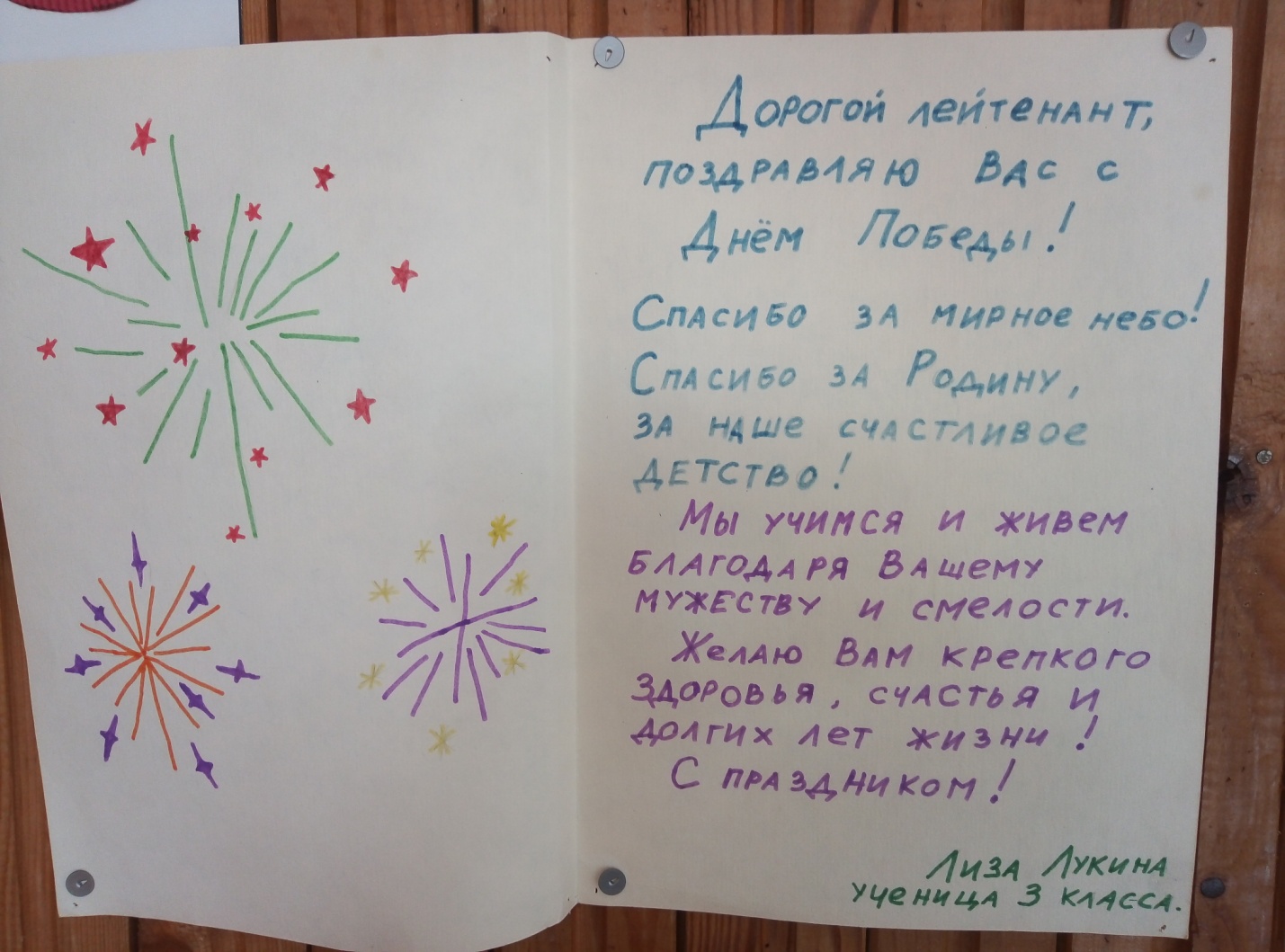 